MAGAZINEThe right to read: My dyslexic daughter got the help she needed. All kids should.By Katherine SpurlockSeptember 28, 2017 at 7:00 a.m. EDTCommentAdd to your saved storiesSaveGift ArticleShareBefore I was a dyslexia advocate, I was a mom sitting at the pool and complaining to a woman I will call Barbara about my daughter's school. Barbara had four children — the youngest still in college, the others launched into different adulthoods — and was one of those moms who got her kids, who deftly described the job of being four different moms to four different children.I was speculating, I think, about how my daughter Phoebe, who has dyslexia, was being affected by attending her public middle school, and I asked for Barbara’s advice. “Oh,” she said, “I don’t know. My kids with no issues, I sent to public school. My kids with issues, I sent to private school. I thought that’s what you did.” She smiled at me as if it was a candid piece of guidance. Life hack! We don’t send kids with issues to the public schools.First, I felt poor (how do people survive sending multiple children to private school and then four children to college?), then I felt dumb (was the obvious solution right under my nose?). And then I felt angry. I said to Barbara, “Oh, and it’s all right with us if the public schools just don’t serve kids with learning problems?” After all, about one in five children has learning and attention problems, and don’t we need our public schools to help them become productive adults? Barbara gave me another smile, a kind one that seemed to say, “Of course you’re right, my dear.” Then she put on her goggles to do her laps.Conversations such as this one, as well as my experience with Phoebe, sparked an interest in dyslexia and advocacy, and I ended up serving two years on a task force established by Maryland's governor and General Assembly to make recommendations about dyslexia education. (Much of what follows was influenced by the experts I met while on the task force, but the opinions expressed are my own.)Through this experience, I’ve come to understand that reading is critical to a safe and productive adulthood, and a prerequisite to participation in civic life. A lawsuit filed this year against the state of Michigan contends that the opportunity to learn to read should be seen as a constitutional right — and a right that is being violated in Detroit, where only 6 percent of fourth-graders and 7 percent of eighth-graders read proficiently, according to National Assessment of Educational Progress scores. Whether this argument moves you or not (yes, the opportunity to learn to read is not spelled out by the Constitution), we should all become more aware of dyslexia and the policy changes needed to improve millions of lives.The arc of Phoebe's treatment, I later realized, was typical of many students with dyslexia who need significant one-on-one help to obtain a good outcome. When she struggled with reading in kindergarten and first grade a decade ago, we tried not to fret too much, because her teachers told us that late bloomers often "take off" and read fluently by third grade. In second grade, we found her a private, after-school tutor. Yet even after two years of one-on-one instruction, the information wasn't "sticking" from one session to the next. "I know this is hard to hear," one of her tutors told me, looking at my face and recognizing my skepticism. But the tutor understood that Phoebe fit the best definition we have for a dyslexic: She couldn't read even after having been provided with very adequate instruction.It was now time to pay for outstanding instruction — and word in my neighborhood was that I could find it at the Speech-Language Department of the Lab School of Washington. Phoebe did an intensive summer program before fourth grade, then was tutored twice a week there during the school years from fourth through sixth grades, and more sporadically elsewhere for a couple of years thereafter. Conservatively, we spent more than $35,000 on tutoring; the going rate for speech and language pathologists is more than $100 an hour. Every six months or so, I would eagerly ask her tutor, “How’s it going?” and hope to hear, “We’ve turned the corner.” Instead, I would be told that Phoebe was making steady progress at holding on to more letter combinations and sounds, and that her speed was not as slow as it used to be. This went on for years.While not thrilled about the tutoring, Phoebe recognized that the sessions at the Lab School were “better” than the help she was getting at public school, even from reading specialists and special educators. Why was this? I believe it was because her tutor was using an Orton-Gillingham-based approach to help her remember phonics — the word sounds that “normal” readers can’t recall learning to recognize in print because their brains held on to that information like flypaper in first grade. Developed in the early 20th century, Orton-Gillingham emphasized explicit, sequential, multisensory instruction (hearing, saying, tracing and writing). For example, Phoebe and her tutor might spend a session on the letter combination “ow” and the different sounds it makes, then review letter combinations Phoebe had mastered earlier. The training and materials for programs based on Orton-Gillingham tend to be expensive and work best one-on-one or in small groups, which may explain why this particular intervention wasn’t available at her school.During the summer before eighth grade, Phoebe’s tutor reported that her grasp of phonics was now in the average range, which meant she could decode nonsense words (like a line from “Jabberwocky”) about as well as her peers. But her fluency, the speed at which she read, was too slow for good comprehension or enjoyment. The fix for fluency was not more expensive tutoring in phonics (hallelujah!) but simply more time spent reading. Unsurprisingly, Phoebe thought books were “boring.” “If only she could find something that captured her interest,” her tutor said. During the school year, Phoebe came across that something: a smartphone app called Wattpad, where she read self-published stories, many of them by teen authors. She sweet-talked her teachers into accepting Wattpad as her free-reading book.The summer before ninth grade, Phoebe was sitting on the deck with a teen romance novel. I saw her turning pages at my speed and thought she must be skimming. “What are you doing?” I asked. “I’m reading,” she said. “What do you think I’m doing?” I snapped a photo of Phoebe with her paperback — memorializing this mundane yet magical scene. Giddily, I texted it to my mother. Teachers and special educators in the public schools had helped Phoebe learn to read. But I remain keenly aware that she probably wouldn’t be reading fluently today if my husband and I hadn’t had the resources to provide her with a few years of the best intervention around.According to the National Center for Learning Disabilities , 20 percent of U.S. students have learning or attention problems. A small subset of these children — just over 6 percent — are formally identified as needing special education services; for many of these students that identification does not occur until third or fourth grade. Students with learning disabilities — brain-based difficulties in reading and math — are the largest group of special education students. And dyslexia is the most common learning disability; estimates of students affected vary between 5 and 17 percent of the general student population.Error! Filename not specified.(Illustration by Lara Odell/For The Washington Post)Parents of children identified as having learning disabilities might find it reassuring to read the federal laws pertaining to this group. The Individuals With Disabilities Education Act (IDEA) in particular says wonderful things about the services public schools should be providing. But full funding of the act has never occurred. While Congress set the maximum grant for each state at 40 percent of the extra cost of special education, federal grants to the states under IDEA in 2010 covered about 17 percent of the excess cost, according to a paper by economists Laudan Aron and Pamela Loprest. Without money and stronger accountability systems, the best-practice services described in the law are aspirational rather than guaranteed.Given those realities, it’s not surprising that academic and social and emotional outcomes for many students with learning disabilities are bleak. According to the National Center for Learning Disabilities, 18.1 percent of students with learning disabilities dropped out during the 2013-14 school year — nearly three times the rate of all students. They also have higher rates of absenteeism, suspension and being bullied. And their graduation rate is 70.8, lagging 10 percentage points behind the general population. In the past decade, nearly half a million students with learning disabilities left school without a diploma, placing them at high risk for unemployment and involvement in crime.For poor and minority children in underserved schools, the situation is even more dire. Kalman “Buzzy” Hettleman, a former Baltimore City school board member and longtime education policy researcher, describes the likely trajectory of a student with dyslexia in a low-income school: “The student falls behind and may not even be identified as needing extra help. If he or she is identified, the assistance is typically weak. By third or fourth grade, the student is years behind grade level and exhibiting behavior as well as academic problems. Referral to special education follows, [but] the student would not need special education if he or she had received timely interventions in general education. Moreover, the eventual help provided by special educators is too little, too late to enable the student to be successful.”Affluent children with learning disabilities often receive services both inside and outside the public schools. But “when poor and minority students fail to read, school systems attribute that failure to the students and their families, rather than [to] the inadequate instruction the school is providing,” says Hettleman, an attorney who has represented hundreds of poor children pro bono. “The parents often do not have the clout to demand better instruction or intervention in the schools and lack the resources to get the tutoring and help on their own.” Maryland special education census data shows this lack of clout in private school placement: In 2016-17, white students, who are 37 percent of special education students in Maryland, secured 76 percent of parentally requested private placement at public expense, whereas African Americans, who make up 41 percent of special education students, secured 11 percent, and Latinos, who make up 14.5 percent of special education students, secured 5 percent.It stands to reason that conversations about dyslexia are more likely to take place among parents who can afford tutoring. “When I go to dyslexia conferences and talk to other advocates, I often say, ‘We are not talking about this enough in my community,’ ” explains Lavaunda Roundtree, an African American teacher, academic therapist and dyslexia advocate who served on the Maryland task force with me. “I want parents not to be embarrassed or ashamed. If a child is not reading, it is an emergency. Children who struggle to read do not need to be doomed to a life of illiteracy.”No one — parents, teachers or policymakers — can look at the outcomes for public school students with learning disabilities and have confidence that merely working to secure special education status for individual children will save the day. It will take other steps.Mandatory screening for predictors of dyslexia in kindergarten or first grade would be a good start. Research has shown we can reliably spot dyslexia tendencies — such as difficulty breaking down words into sounds or slow processing speed — before children are reading. (For example, a child could be asked to rhyme and identify sounds in words, or to quickly say aloud colors and numbers that they see.) Catching a tendency toward dyslexia earlier could make the needed interventions shorter. “The brain is more plastic at earlier ages, so a child treated at 5 or 6 may make progress more quickly than an older child,” says Donald Bolger, professor of human development at the University of Maryland. “Second, the child has not been burdened with the frustration of reading failure, so is more motivated to read.”According to Laura Schultz, a state leader for the advocacy group Decoding Dyslexia Maryland, 20 states have laws regarding dyslexia screening. Virginia, Maryland and the District are not among them, though D.C. Council member Brandon Todd has sponsored legislation, now in the Education Committee, for a pilot program that would include early screening. Schultz is also pushing for universal screening in Maryland. “Over the last five years I have talked to hundreds of parents in Maryland, and we all have the same story,” she says. “We wish we had known earlier, in kindergarten or first grade, so we could have gotten help sooner and our kids wouldn’t have had to struggle so hard.”It's also important to improve teacher training. Reading success depends in large part on five scientific components — phonemic awareness, phonics, vocabulary, fluency and comprehension — according to the National Reading Panel, which was established by Congress to determine the most effective way to teach children to read. Yet although the panel's findings were released in 2000, most teacher training programs haven't developed curriculums that cover those components, according to the National Council on Teacher Quality, a group that is highly critical of education schools. "Teacher educators have been more resistant than any group I can think of in reflecting scientific research when it comes to reading," says Kate Walsh, the organization's president. "Researchers consider this case closed, but changes have been slow." According to an NCTQ study, only 39 percent of 820 elementary education programs surveyed in 2016 included a lecture or assignment on each of the scientific components of reading.The social and emotional climate dyslexic students experience in school is another cause for concern. Here, the public schools can learn from private dyslexia schools. Melissa Wood, director of the Speech-Language Department at the Lab School, says that when third- or fourth-graders arrive there from public school, “all of a sudden you see the sadness and anxiety dissipate. They are with other kids who are also having to work very hard.” To nurture resilience in children with dyslexia, public schools need to adopt private school approaches, such as grouping students working on similar challenges; documenting improvement in concrete, appropriate ways (students are understandably disheartened by assessments that merely show how “off” the typical timetable their reading is); and educating students about dyslexia and brain plasticity.Finally, we must accept that there are no quick fixes, and that solutions might cost money. As I learned with Phoebe, it can take a lot of practice for the brain to master phonics, let alone acquire all the other components of reading. “Tutoring — with an evidenced-based program — is the intervention that has the most scientific research behind it,” says Hettleman. “Yet almost no tutoring of any quality goes on in the public schools. Providing students with the tutoring they need will of course cost money, but nothing like the money that is spent down the road in special education costs and lack of adult productivity.”But before we can think about spending more — or saving money through early identification — we have to learn more about what we're spending now. Public school special education budgets are known and visible; for example, Montgomery County budgeted $442 million for special education this fiscal year. However, the budgets for early interventions in general education — that is, programs for students who have not yet been referred to special education — aren't generally known. These interventions, which often take place in grades K-3, are arguably the most important programs for children struggling to read. Thus we need to know whether they are being appropriately funded and implemented. Last year, Maryland passed a first-of-its-kind law I advocated for that will require the disclosure of information about the budgets and number of students served in these programs. I hope parents in all states will demand this information.Error! Filename not specified.(Illustration by Lara Odell/For The Washington Post)It also may be time for a societal rethinking of how we view dyslexia. In 2013, Ben Foss, an entrepreneur and activist, published "The Dyslexia Empowerment Plan" — a manifesto about "coming out" as dyslexic. In it, he urges dyslexics to be open about their challenges and to access other ways of learning.In Foss’s case, that meant giving up on the struggle to “read with my eyes.” He graduated from Stanford University’s business and law schools by listening to reading material at high speed and by having his writing read back to him by a computer or person. Because he cannot easily read a menu with his eyes, he saw the value of making print instantly accessible to dyslexics and people with visual impairments. So he invented the Intel Reader — a device that allows people to scan text and have it read to them. In his view, finger reading (Braille) and “ear reading” should, like eye reading, be acceptable means of reading for pleasure and accessing information.For me, the major insights of his book were that dyslexia is a community, not a disease, and that the dyslexic child is different, not broken. I told Foss how much my daughter and I appreciated his book and that, in it, I heard echoes of the gay rights struggle. "What the gay rights movement did really well is to deal with stigma and shame in a powerful way, a way that allowed people to embrace reality — so, yes, there is a similarity," Foss replied. "If you think about someone like Harvey Milk, he suggested people in his community come out in one-on-one relationships with other people, based on trust and reasonable risk-taking. Each dyslexic person or mom can do that, too, and help others to understand what dyslexia is." Foss particularly admires Eye to Eye, a national program that connects dyslexic kids in middle school with "mentor" dyslexics in high school and college, fostering that community he thinks is so important.Foss also believes that problems such as lack of funding "will only change with advocacy, with the dyslexics and the moms in Decoding Dyslexia who are pushing for that change." Decoding Dyslexia, which was formed in New Jersey in 2011 and has chapters in all 50 states, encourages parents to connect and advocate. There are now 40 states with some kind of dyslexia law on the books — regarding teacher preparation, screening and pilot programs for struggling readers. Kelli Sandman-Hurley of Decoding Dyslexia California says the national organization has helped bring about such change "because you can't match the passion of a parent fighting for their kids — or their neighbor's kids."Advocating for all children is key. When Phoebe was struggling in public school, I found entree into a community of private dyslexia schools and tutors — and, through them, other parents — who assured me that my child could learn to read. But the price of admission was steep. I’m glad to see Decoding Dyslexia and other advocates fighting to ensure that the resources, interventions, acceptance and hope of the dyslexia community are available to all parents who desperately want their children to read.Katherine Spurlock is a former teacher and an education advocate who lives in Bethesda, Md.Email us at wpmagazine@washpost.com.Democracy Dies in DarknessKatherine R. SpurlockThis article was published more than 6 years agoANSWER SHEETHow Maryland legislators can fix a problem one mother found with special education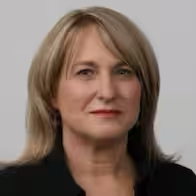 Analysis by Valerie StraussStaff writerMarch 2, 2017 at 1:00 p.m. ESTError! Filename not specified.A therapist works with a child with autism doing ABA (Applied Behavioral Analysis) therapy. The photo chart and pictures are all my own (I make therapy materials for special needs kids). The exercise done here helps a child identify and manage emotions. Add to your saved storiesSaveGift ArticleShareI recently wrote a post about Katherine Spurlock, a former public school teacher who moved to Montgomery County, Md., from a tiny school district in New York and discovered shocking about special education.Spurlock wanted to make sure that her daughter, who has dyslexia, received appropriate interventions and placement in school but learned that Montgomery County — nor any other county in Maryland and perhaps across the United States — did not compile  data about how much money was being spent on early academic or behavioral interventions for students who need them.Why does this matter? As I wrote in the earlier post, research shows that early interventions — from kindergarten through third grade — can help alleviate learning disabilities and improve student outcomes. The Maryland Special Education Census Data 2014-2015 showed that a large number of students in special education receive referrals after the K-3 period has passed — and that data suggests that by the time students with learning disabilities are referred for special-education services, wide achievement gaps already exist. But there isn’t a systematic way for a state to know who is doing what with specialized interventions for young children — even though federal law says schools must have intervention programs.How one mother discovered a problem with special education and got legislators to help try to fix itSpurlock persuaded some Maryland state legislators to introduce legislation requiring boards of education to annually report data on specialized intervention services to the State Department of Education and the General Assembly. Here’s a piece she wrote about where that legislation is headed and why it matters so much.By Katherine SpurlockThe Individuals with Disabilities Education Act (IDEA) is important for students with disabilities.  It holds substantial promise for students in need of early intervention.About half the students in special education have severe disabilities such as blindness, deafness, Down Syndrome, mental retardation, and other disabilities evident at birth or early in development. When these students receive effective intervention, their outcomes are better, but it wasn’t a lack of early intervention that created the disability they live with.For about half the students in the United States served by special education, the situation is murkier.  They have mild or late appearing disabilities — often affecting learning and attention — that schools identify in later elementary school or even in middle or high school.  Part nature and part nurture, these learning problems can be curbed through early intervention.But this means stark disparities exist between the children of the haves—who can better get intervention both inside and outside the schools—and the have nots.  Further, it’s not fanciful to say that a lack of effective early intervention creates many of the learning, attention, and emotional disabilities we see down the road.Starting with the reauthorization of IDEA in 2004, federal law took the view that schools are accountable for disparities by mandating that schools have early-intervention programs in order to avoid racial disproportionality in special education, evident when more poor children are consigned to the special education classroom rather than the general education classroom.IDEA 2004 made clear that it wasn’t only racism and cultural bias that were to blame for the over-representation of minorities in more restrictive learning environments, but the lack of effective early intervention.  Schools with significant over-representation were required to re-direct federal funding that supports special education to prevention in the form of early intervention programs focusing primarily on kindergarten through third grade.But IDEA, while mandating early intervention, does not demand the data reporting that would provide real accountability.  This is a real problem, because sanctioning schools for over-representation creates a perverse incentive for schools to delay referring children of color for special education services.  The law designed to promote early intervention can in some cases have the opposite impact. If minority students are not significantly over-represented in schools in categories like learning disabilities because they have received quality intervention that’s a good thing.  But if the needs of minority children are more likely to be ignored, that is not a good thing at all.Why the Supreme Court special education case about a boy with autism is so sickeningData from Maryland shows that race is a factor in how students with learning disabilities are served in special education.  Among this group, there is a 13-percentage point gap between white student access to general education and African American and Latino access.   If we picture the general education classroom in Maryland, we see special educators working with a disproportionate number of white students on the diploma track.  This data begs questions about the early intervention African American and Latino students received.Maryland has the opportunity to gain transparency about early intervention.  A first-of-its-kind bill in the General Assembly unanimously passed in the Senate and now is in committee in the House of Delegates.  If passed, this law would require annual reporting on the programs designed to combat racial disproportionality, or in plainer language, to level the playing field for students who struggle.  The cost of doing this data collection was projected to be negligible.Disability Rights Maryland, the ACLU MD, and the Montgomery County Council all testified to support this bill. To their credit, Maryland school districts — including Montgomery, Baltimore City, Prince George’s, Anne Arundel, and Carroll — submitted written testimony in support of annual reporting.  They are willing to let the public see the work they do to provide early intervention and combat inequity.Harford County Public Schools wrote to oppose, writing “in fiscally challenging times….[s]taffing levels that would produce the requested information no longer exist.  This causes some intervention programs to not be fully implemented, reducing the intervention options offered in a district.”But lack of legally required intervention options in Maryland is a poor reason to avoid transparency.